СЛАЙД 1. Титульный лист.    Добрый день, дорогие друзья! Спасибо за предоставленную возможность выступить перед такой прекрасной аудиторией.Ребенок поступает в детский сад.    Педагоги зачастую сталкиваются с проблемами адаптации к условиям МБДОУ родителей, а не детей. Родители (законные представители) детей считают, что правила внутреннего распорядка учреждения должны быть подстроены под них, образовательное учреждение им подчиняется.     В своих анкетах родители чаще высказываются о том, что дошкольное образовательное учреждение несет ответственность за  полноценное развитие детей. И для них большое открытие, когда на первом родительском собрании они слышат выдержки из закона «Об образовании в РФ», ФГОС ДО, о том, что ответственность за полноценное развитие ребенка несет семья, и возможно это только при тесном взаимодействии с  дошкольным учреждением.       Современные родители  - это «специалисты» во всех сферах образования, юриспрунденции, медицине, тонко разбирающиеся в законах, вот только без дипломов. Почему бы и нет? Ведь информация в свободном доступе и времени достаточно. Модно стало высказывать свое мнение под псевдонимами, в основном обсуждение агрессивное, порицательное.  Особо отмечу, что родителям занимаясь своим «самообразованием» и досугом  в социальных сетях, заниматься образованием ребёнка некогда. Это суровая реальность. СЛАЙД 2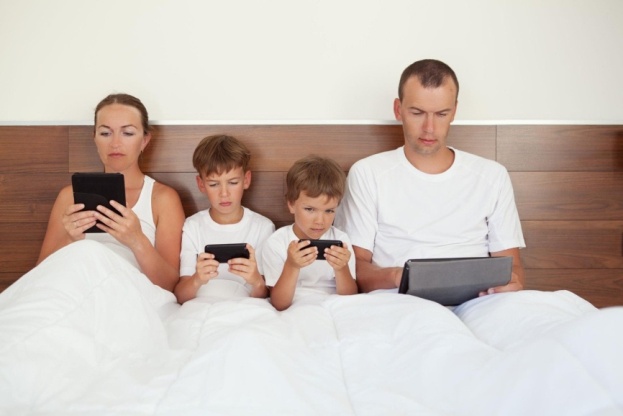     Ко мне обратился отец мальчика  посещающего наш детский сад.  Семья полноценная, мама- преподаватель в ВУЗе, папа- полицейский, в семье две старшие дочери и младший сын. Отец заметил,  что сын играет в куклы. Стал высказываться, что он ребенка устроил в детский сад,  чтобы в саду из него сделали джигита. Я очень удивилась, ведь мы с воспитателями группы не раз говорили об этом с мамой мальчика. Оказалось,  мама никогда не обсуждала эту тему в семье.      Из беседы с отцом ребенка мы  сделали вывод:  у отца с сыном нет никаких традиций, ребенок не увлекается спортом, никогда не посещал стадион, не смотрит спортивные и познавательные передачи с отцом, в доме нет спортивного инвентаря,  во время мелкого ремонта  в доме, технического обслуживания автомобиля отца,   мальчик не привлекается к оказанию помощи отцу. Мальчик один раз побывал с отцом на его работе, и ему не понравилось. Родители не имеют понятия о гендерном воспитании детей, хотя  эта тема отражается на всех родительских собраниях, консультациях, рекомендациях, на информационных стендах в МБДОУ.      На мой вопрос:  «Вы в нашем детском саду видели хоть одного мужчину-воспитателя? Охранник или рабочий детского сада должен заниматься Вашим сыном вместо Вас? На чьем примере мы должны сделать из Вашего сына настоящего мужчину?»,   папа отвечал: «Я не знал, что нужно этому обучать, мне казалось, раз родился мальчиком, значит,  характер сложится сам по себе».  На вопрос «Почему Вашему сыну не понравилось у Вас на работе? », папа ответил: «Ему было скучно, но ведь я ему дал ЦВЕТНЫЕ КАРАНДАШИ и бумагу». На этот довод мы ответили: «У нас в группах ЦВЕТНЫЕ КАРАНДАШИ, цветные мелки, маркеры, краски и тому подобный изобразительный материал  лежит на каждой полке. Купите сыну металлический конструктор, соберите его вместе с ним, привлекайте его к спорту, посещайте стадион, продумайте совместный досуг с сыном, дали  еще несколько рекомендаций… ». Недавно встретила этого папу с сыном в детском клубе. Они вместе играли в компьютерные «стрелялки». Я противник компьютерных игр, но эта картина меня очень обрадовала. Начало положено… СЛАЙД 3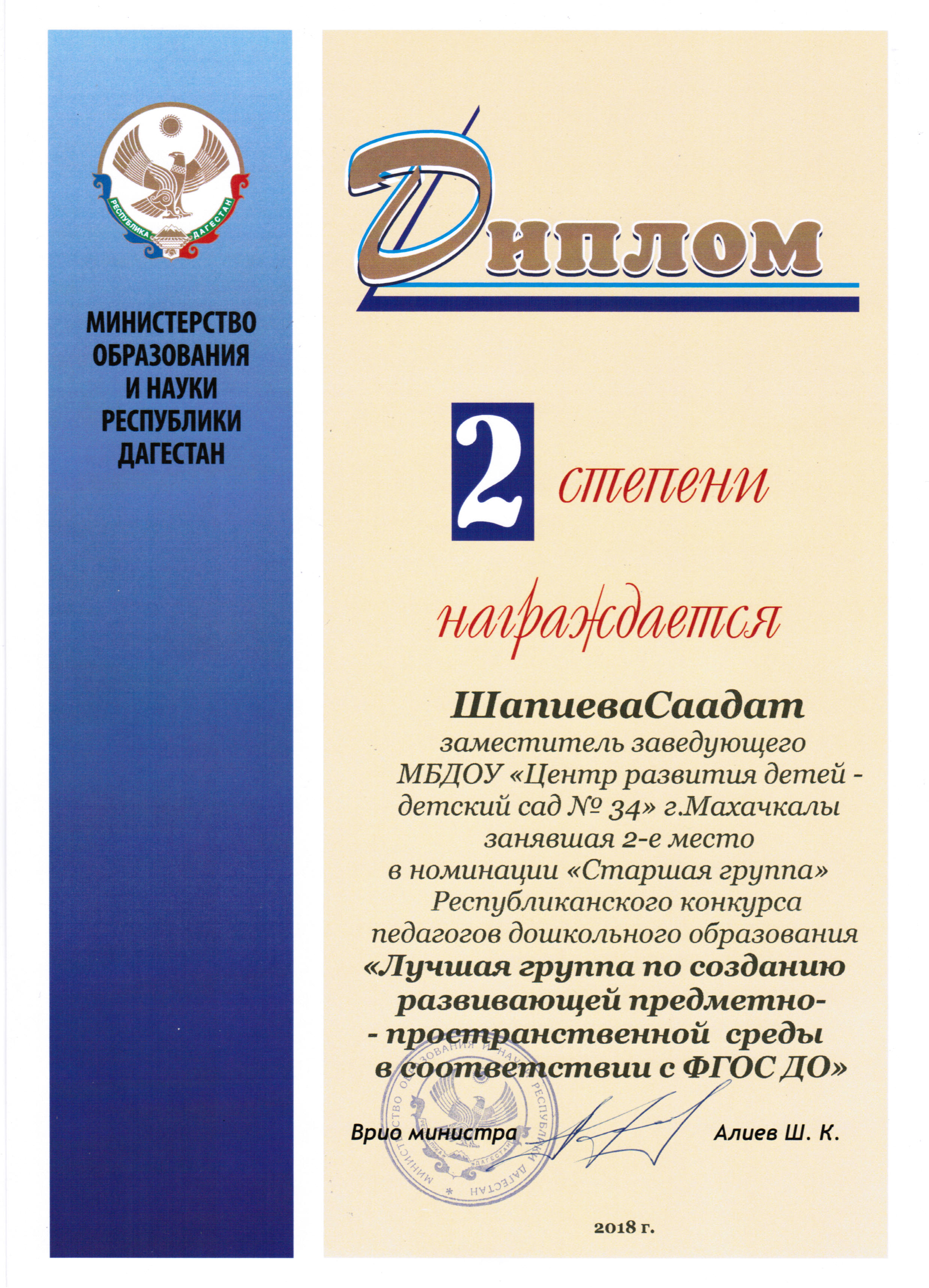 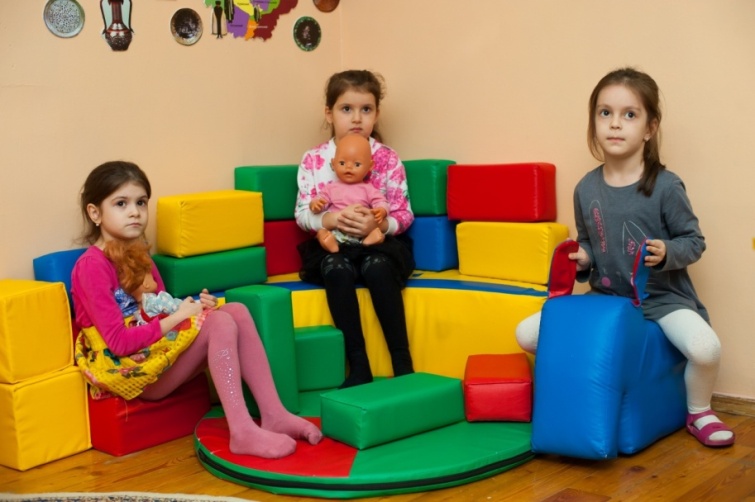 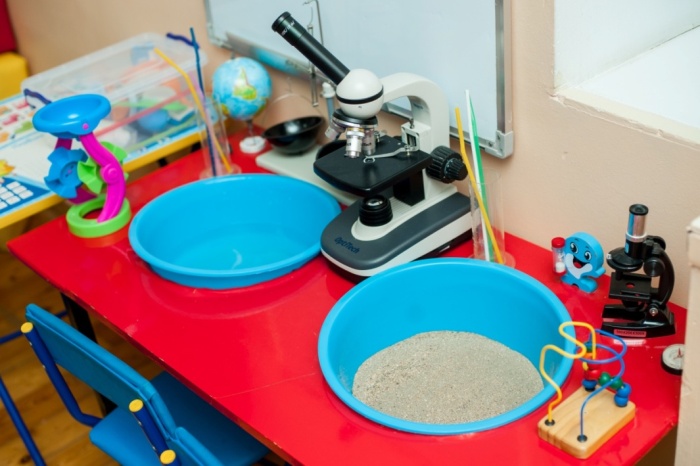            Мы в свою очередь, стараемся отвлечь родителей от виртуального общения, привлекаем к совместной деятельности с детьми и педагогами. В первую очередь, привлекаем родителей  к созданию предметно-пространственной развивающей среды в  группах. Результат: в январе этого года, наш сад занял 2-ое место в номинации «Старшая группа», республиканского конкурса педагогов дошкольного образования «Лучшая группа  по созданию развивающей предметно-пространственной среды в соответствии с ФГОС ДО». Это наша общая победа,  во многом благодаря родителям в саду создана РППС  отвечающая требованиям.   СЛАЙД 4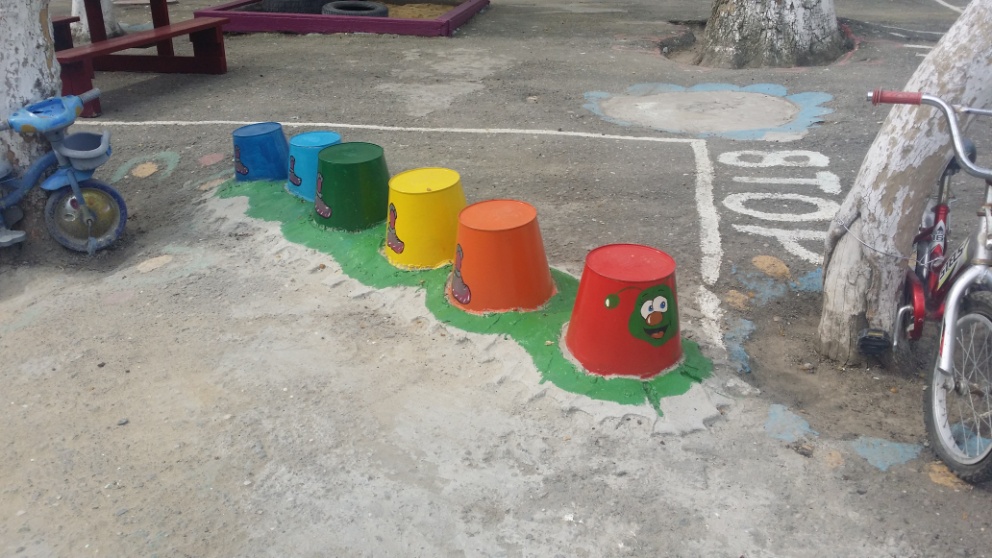 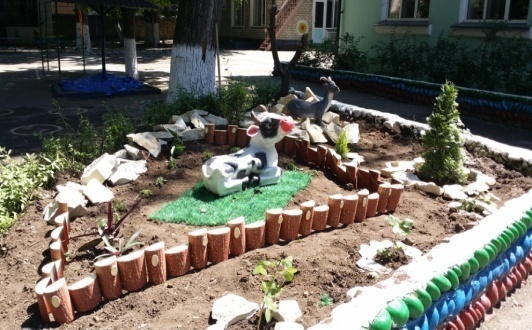 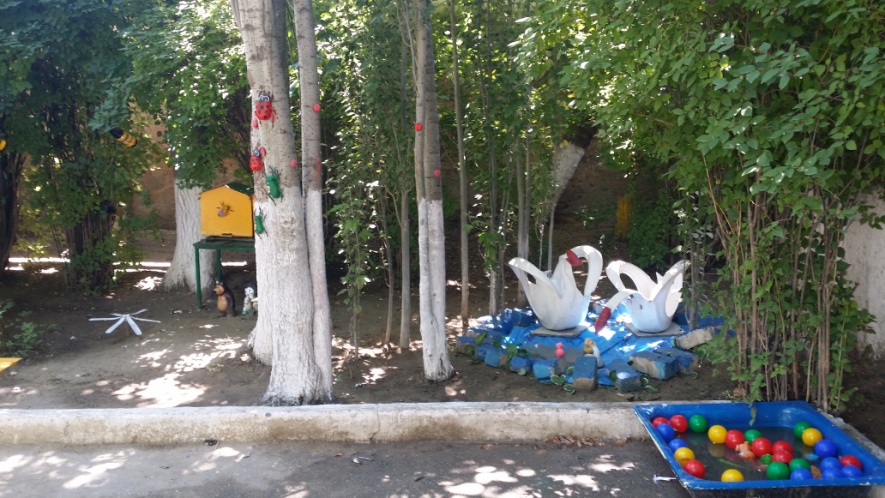          В  период субботников проводится комплексное благоустройство двора и прилегающей к МБДОУ территории, восстанавливаем экологическую тропу, с помощью родителей создаем безопасные условия для прогулок, организации наблюдений, детского экспериментирования, игр…       Привлекаем родителей к непосредственной образовательной деятельности с детьми, например, на кануне НОД даем домашнее задание в тетради. Дети с гордостью по утрам приносят выполненные задания и воспитатели отмечают самых активных детей и их родителей. Для детей это колоссальная мотивация, быть отмеченными воспитателем, слышать похвалу в адрес своей семьи. СЛАЙД 5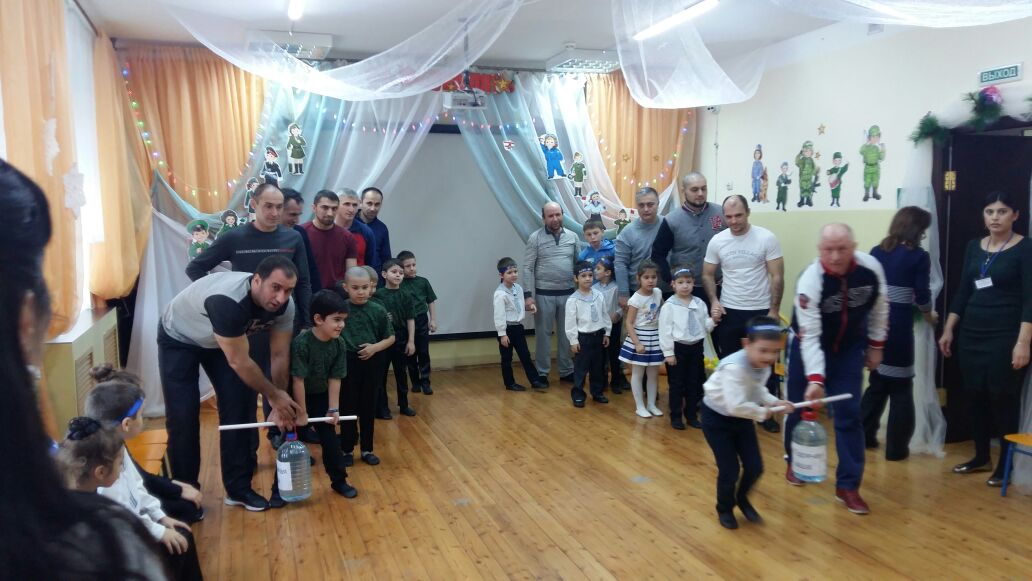 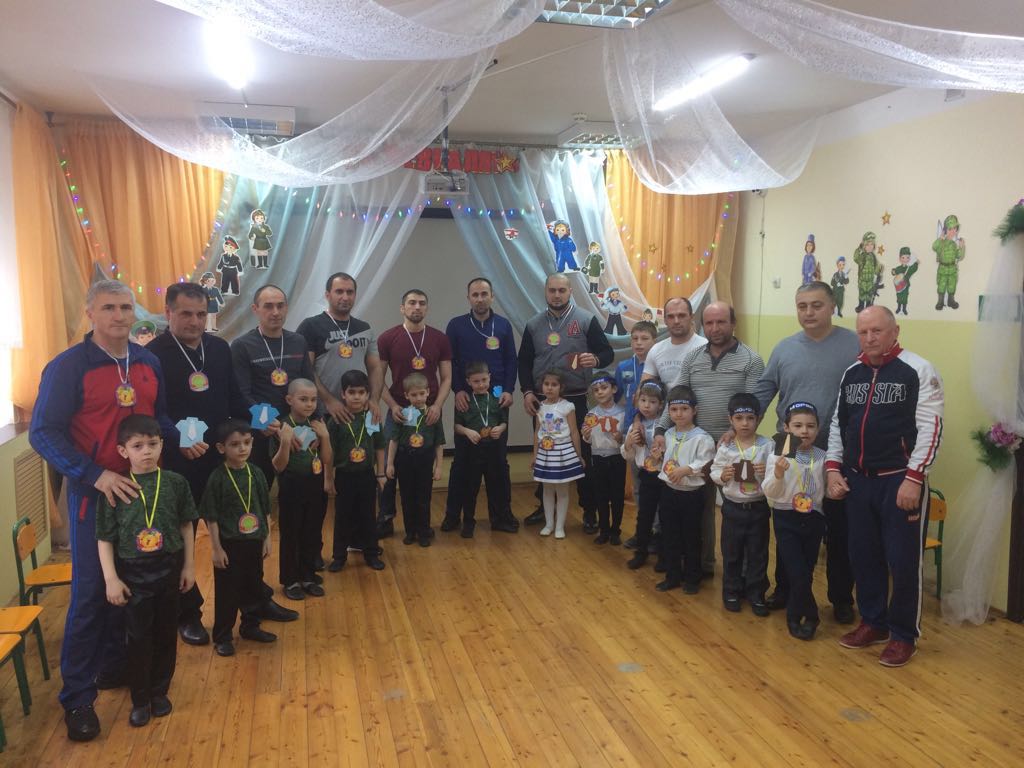         Проведен спортивный праздник с участием пап и детей ко Дню Защитника Отечества.  Активное участие приняли папы и дети подготовительных к  школе  групп. Победившая команда была награждена памятным кубком и грамотами. СЛАЙД 6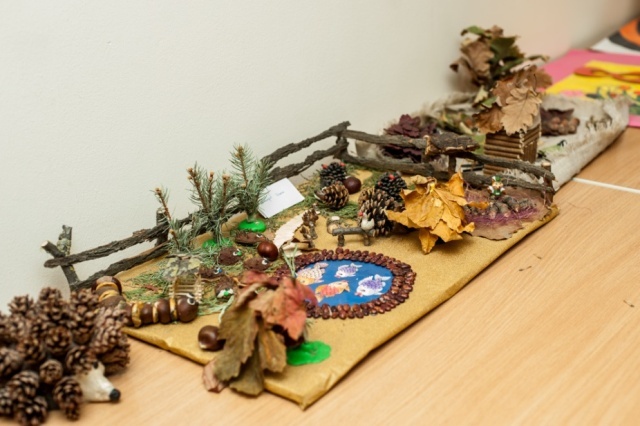 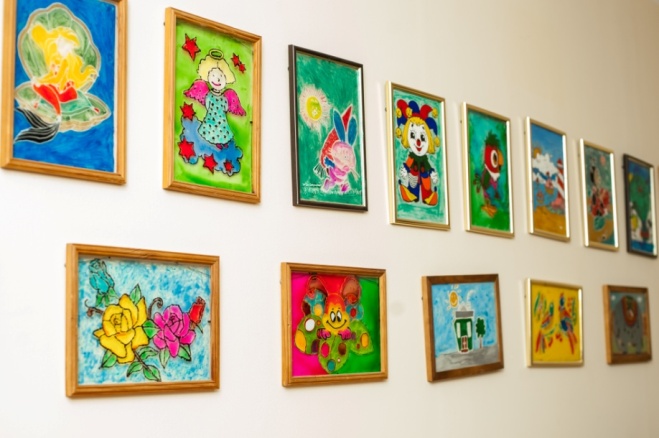 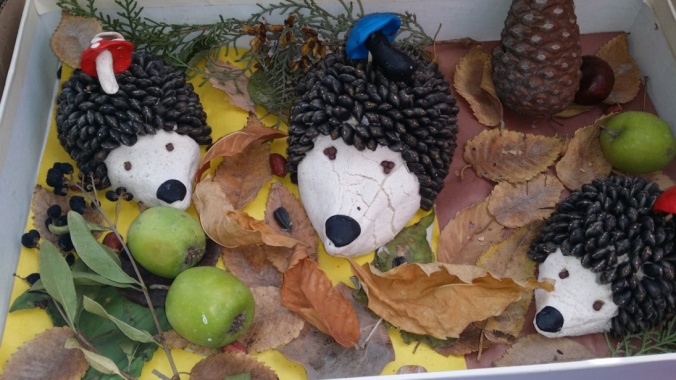 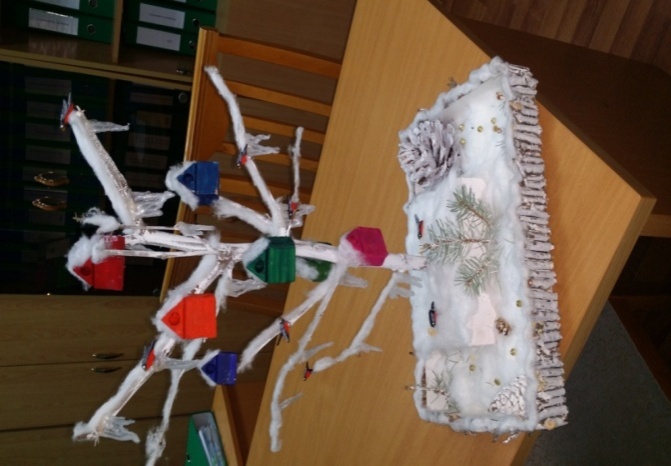      Организуем конкурсы семейных рисунков, подделок: «Осенние этюды», «Зимние забавы», «Весеннее настроение»,  выставки работ, последняя выставка прошла под названием «С любовью, маме!».Слайд 7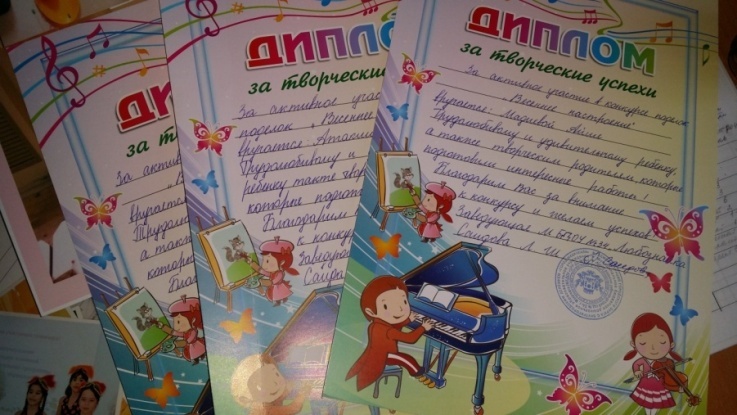 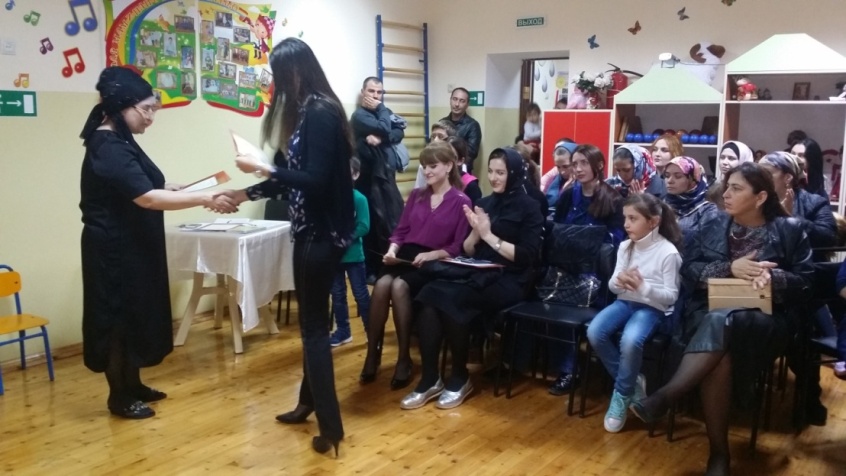 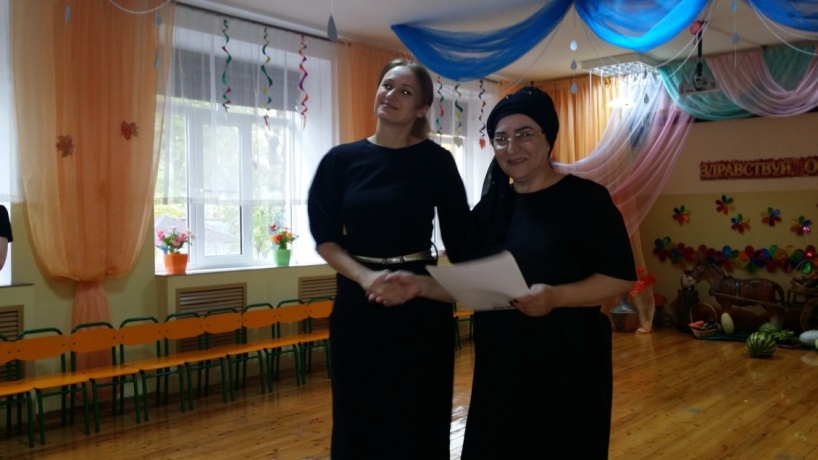 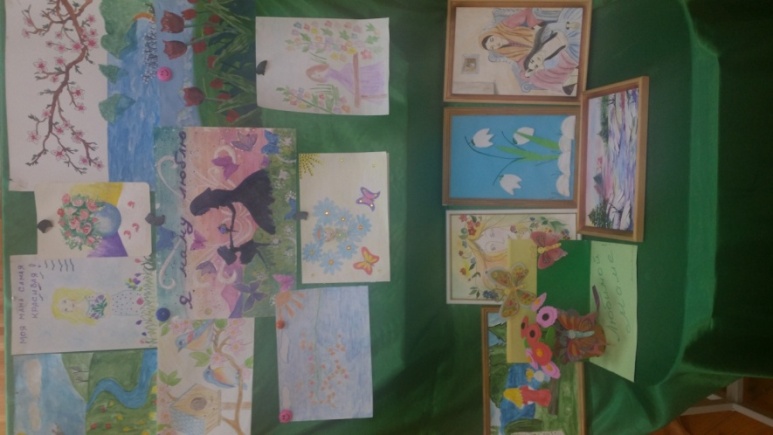      Результаты конкурсов публикуем  на информационном стенде, награждения победителей и участников проходят на утренниках, в торжественной обстановке, с вручением дипломов, грамот, благодарственных писем.     Конкурсы, выставки,  особенно оглашение результатов на общих родительских собраниях или на утренниках, мотивируют родителей к участию и среди семей присутствует дух здорового соперничества.     По результатам конкурсов и выставок  выявлены творческие талантливые семьи. И нам пришла идея объединить такие семьи в семейном клубе. Был создан детско-родительский клуб «Самоцветы».      Клуб организован с целью повышения педагогической культуры родителей (законных представителей), вовлечения их в образовательный процесс как равноправных и равноответственных партнеров, привлечение к совместной деятельности творческих семей, организация семейного досуга и его  обогащение культурными мероприятиями,  развитие новых форм общественно-семейного взаимодействия. Участниками клуба являются родители (законные представители воспитанников), дети,  педагоги, приглашенные дипломированные специалисты.     В семейном  клубе,   в отличие от родительских собраний, в основе которых назидательно-поучительная форма общения, отношения с семьей построены на принципах добровольности, личной заинтересованности. В  клубе нас объединяет общая проблема и совместные поиски оптимальных форм помощи талантливому ребенку, общие творческие интересы. Тематика встреч формулируется и запрашивается как родителями, так и педагогами.СЛАЙД  8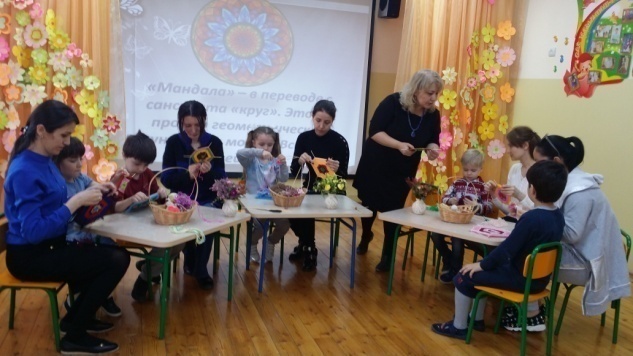 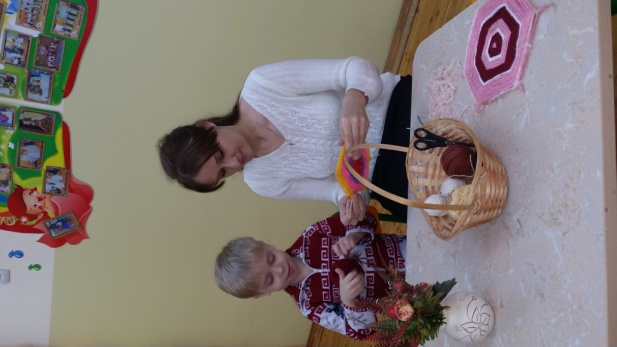 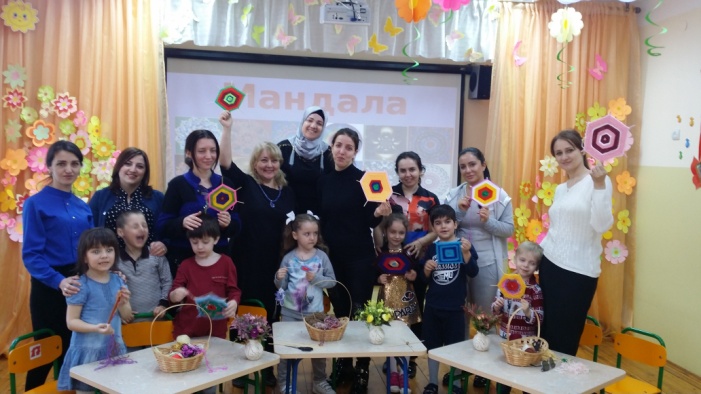 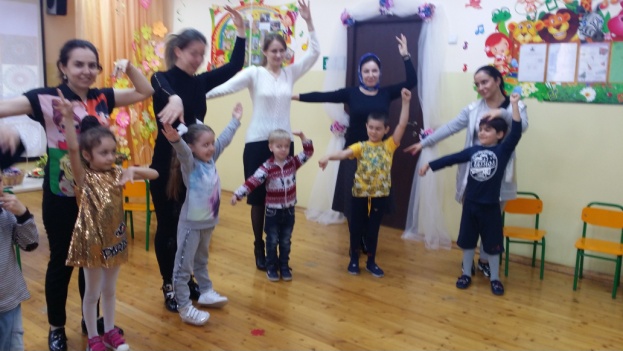 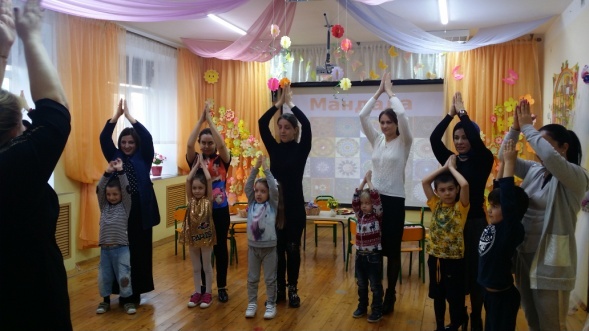     Формы организации работы Клуба:- творческие мастерские (реализация современных проектов: мультерапия, манадалатерапия, флеш-моб, подготовка выступлений родителей и детей на утренниках и других мероприятиях);- спортивные мероприятия (эстафеты, праздники, Дни здоровья)- психологические тренинги;- объединения по интересам.СЛАЙД 9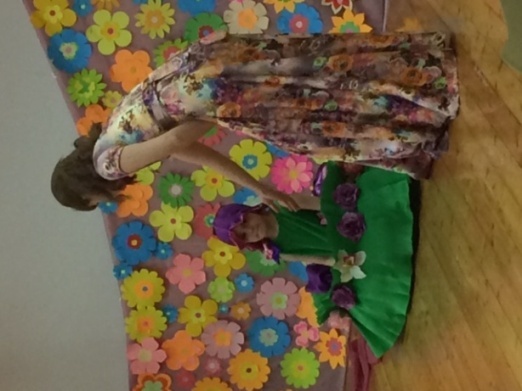 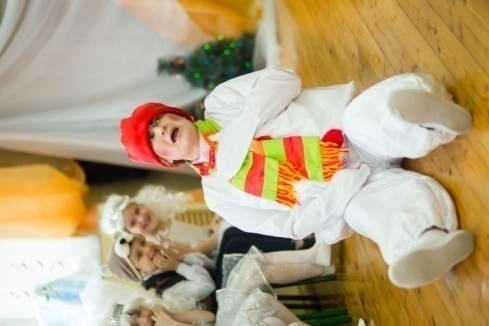      Результаты  работы клуба:  родители принимают активное участие в театральных постановках, сценках и танцах:- На новогоднем утреннике блестяще выступилав роли Снеговика родительница средней «А»группы, ее  старшая дочь выступила в  той же роли в средней  «Б» группе. Вот, открытие талантов в семье!  - На утренниках посвященных «Международному женскому дню»  мама с дочерью участвовали  в постановке  сказки «ДюймовочкаТанец мам и мальчиковСЛАЙД 10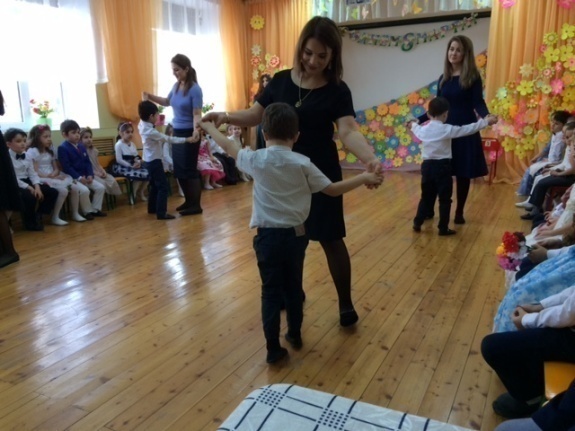 Танец мам и дочек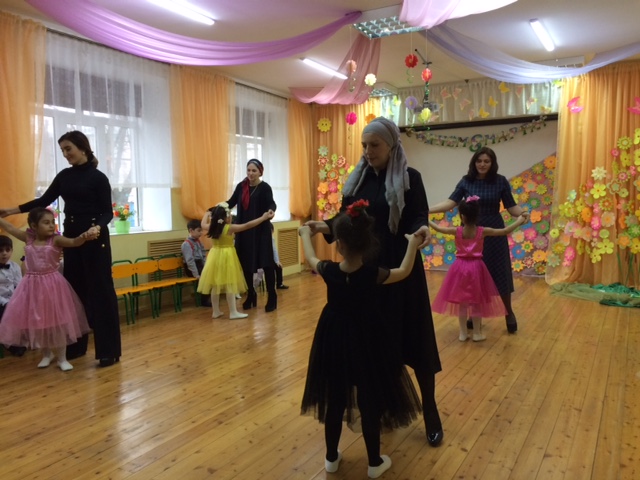 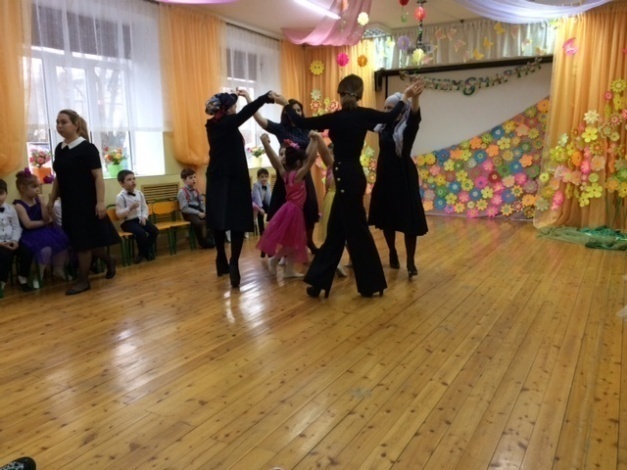 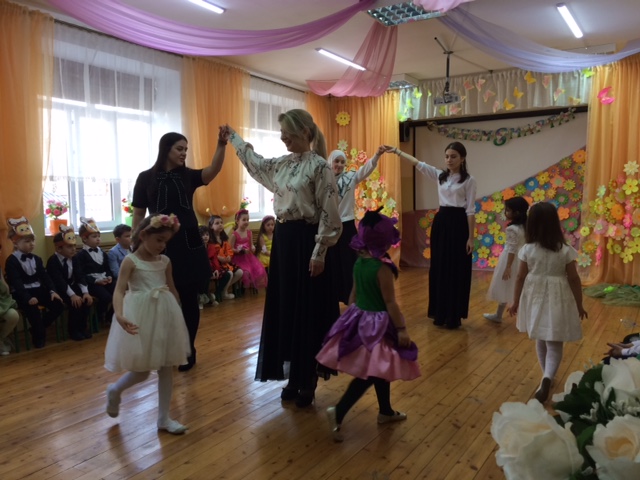        А теперь представляю Вашему вниманию  результат работы Клуба «Самоцветы» - реализация проекта «Мульттерапия»СЛАЙД 11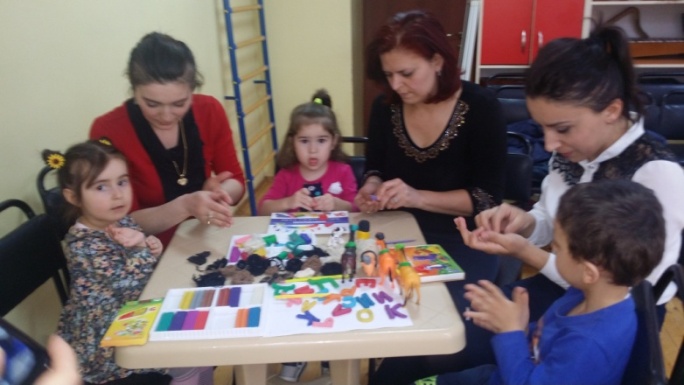 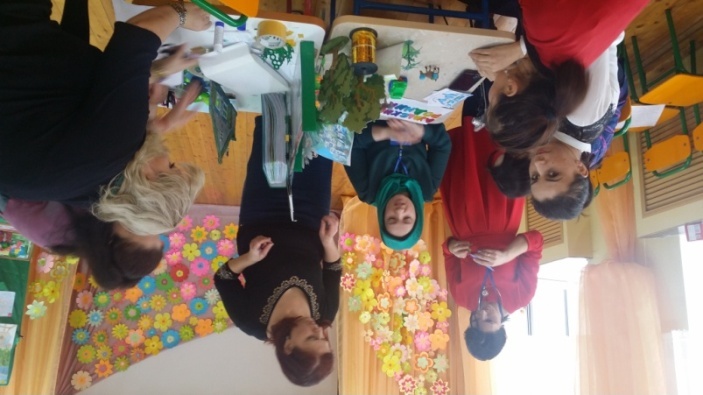 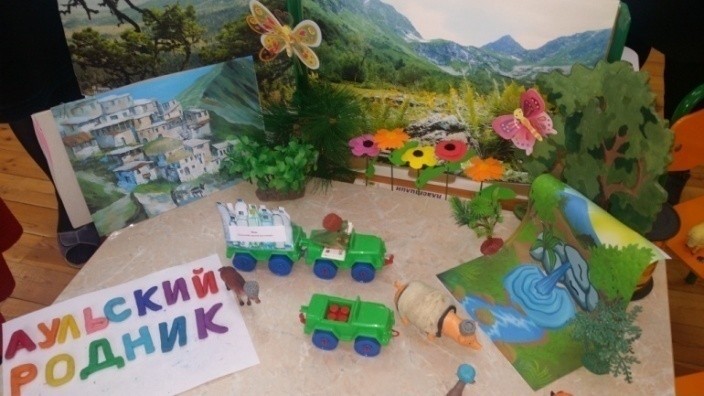 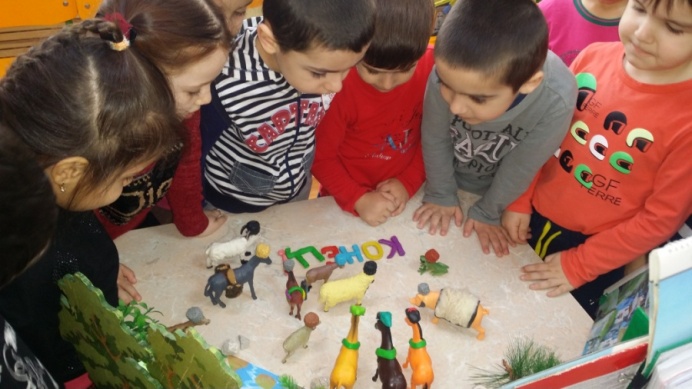           На последней встрече клуба прошла съемка музыкального мультфильма «Аульский родник». Он снят накануне Международного дня защиты окружающей среды. Затронута тема загрязнения окружающей  среды.  Мультфильм снят по мотивам сказки,  которую написала я сама. В основе лежит мультфильм 1982 года «Сладкий родник» Ахметхана Абу-бакара. В постановке приняли участие родители, дети и педагоги.СЛАЙД 12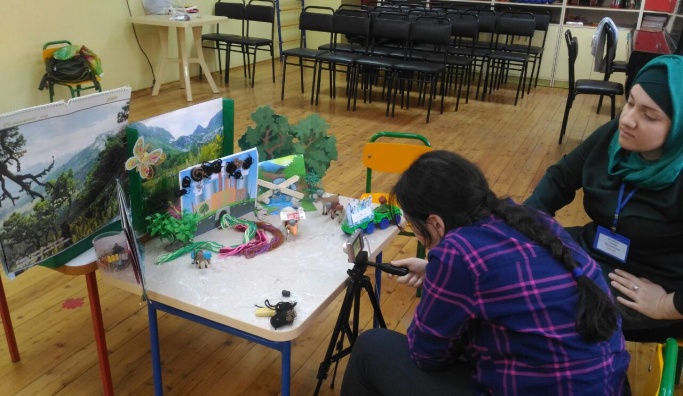 Сказка «Аульский родник»    В одном ауле мирно жили Осел, Баран, Козел, Теленок и Кабан.     Каждый день они встречались на годекане, вблизи прохладного родника.      Как- то раз решил Кабан наладить бизнес. Закрыл доступ к роднику. Построил завод по розливу родниковой воды и стал продавать воду жителям аула.      Кабан был очень сильным, поэтому животные не стали ему перечить. СЛАЙД 13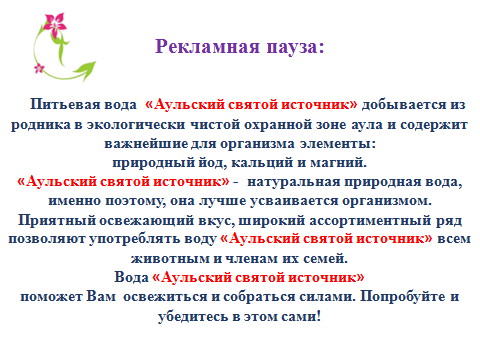      Разрекламировал Кабан в социальных сетях свой завод и заказы на доставку воды потекли рекой…СЛАЙД 14     На заводе производили пластиковые бутылки, отходы стекали семью ручьями на засеянные поля и огороды жителей. Едкий дым заменил  чистый воздух аула. Жители аула были очень недовольны.     И вот, однажды храбрый ослик Айлоло,  решил проучить жадного Кабана.  Айлоло и его друг Теленок набрали номер телефона горячей линии Службы защиты экологии «Зеленая полиция -ФАС!»    Вскоре в аул приехала комиссия «Зеленая полиция -ФАС!». Жадному Кабану пришлось закрыть завод, открыть доступ к роднику и возместить ущерб, нанесенный экологии аула. Вскоре в ауле расцвел сад с плодовыми деревьями которые посадил Кабан, а жители аула дружно живут и по сей день, каждый день встречаясь на годекане, вблизи прохладного аульского родника.     Просмотр Мультфильма.      Завершить свое выступление хочу словами  из книги Петра Каптерева «О природе детей»:  «Простой цветочек, дикий, нечаянно попал в один пучок с гвоздикой, и что же? От нее душистым стал и сам; хорошее всегда знакомство – в прибыль нам».      Благодарю  вас за внимание, а этот детский сад за гостеприимство!     Вам  коллеги я желаю:  «Горите, но не сгорайте, творите, но не вытворяйте!»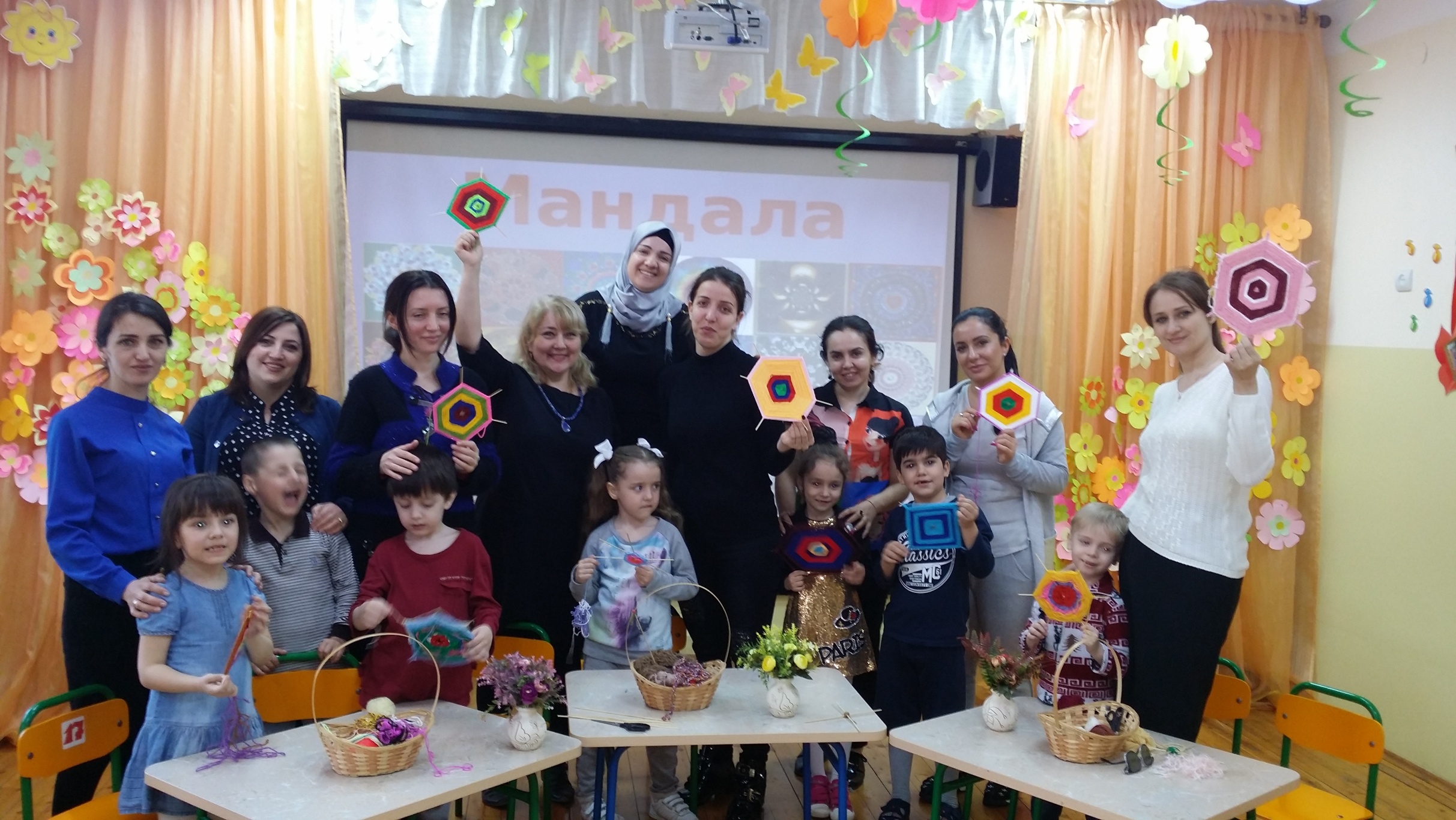 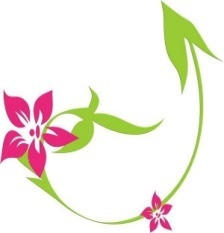 